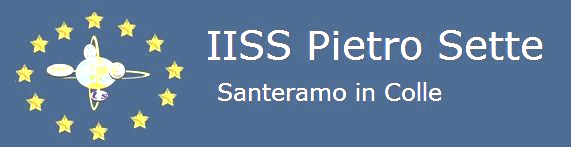  C.F. 91053080726 - Cod. Mecc: BAIS01600D - Cod.Univoco UFZ88AVia F.lli Kennedy, 7 – 70029 - Santeramo in Colle (Ba)bais01600d@istruzione.it - bais01600d@pec.istruzione.it - www.iisspietrosette.itPROGRAMMA SVOLTOISTITUTO   LICEO SCIENTIFICO                                           ANNO SCOLASTICO 2022-2023CLASSE     5     SEZIONE     DDISCIPLINA    SCIENZE MOTORIE E SPORTIVE        DOCENTE    Prof.  PORCELLI MAUROQUADRO ORARIO (N. ore settimanali nella classe)  2IL CORPO E LE SUE FUZIONALITA’Definizione e classificazione del movimentoCapacità di apprendimento e controllo motorioCapacità condizionaliCapacità coordinativeCapacità espressivo-comunicativeI muscoli e la loro azioneLa forza e i diversi regimi di contrazione muscolareTipologie di piani di allenamentoLa struttura di una seduta di allenamentoI  principi dell’allenamentoL’allenamento delle capacità condizionaliLe variazioni fisiologiche indotte nell’organismo da differenti attività sportiveApparato respiratorio ed esercizio fisicoApparato cardiocircolatorio ed esercizio fisicoDifferenti forme di produzione di energia Sistema nervoso e movimento.EDUCAZIONE ALLA SALUTEIl concetto di salute dinamicaI pilastri della saluteI principi fondamentali per il mantenimento di un buono stato di saluteNorme igieniche per la pratica sportivaPrincipali norme per una corretta alimentazioneIl rapporto tra allenamento e prestazioneIl rischio della sedentarietàIl movimento come prevenzioneIl doping e i suoi effettiForme, pratiche e sostanze vietate nel dopingI GIOCHI SPORTIVII fondamentali individuali e di squadra della pallacanestro, della pallavolo, del calcio a 5, del badminton, del tennis tavolo e dodgeballEsercitazioni propedeutiche alla pratica dell’atletica leggera (Corsa e salti)La terminologia e i regolamenti degli sport praticatiI gesti arbitrali degli sport praticatiLe caratteristiche principali delle attività motorie  svoltePrincipi tattici degli sport praticatiLe abilità necessarie al giocoLe regole dello sport e il fair playI diversi aspetti di un evento sportivo (gioco, preparazione, arbitraggio, informazione ecc.)EDUCAZIONE ALLA SICUREZZAI principi fondamentali della sicurezza in palestraIl codice comportamentale del primo soccorsoSANTERAMO IN COLLE, 09 giugno 2023                                                                       IL Docente                                                                                                                                    Mauro PORCELLII.P.S.I.A.via F.lli Kennedy, 7Tel 0803036201  – Fax 0803036973LICEO SCIENTIFICOvia P. Sette, 3Tel –Fax 0803039751I.T.C. “N. Dell’Andro”via P. Sette, 3Tel –Fax 0803039751